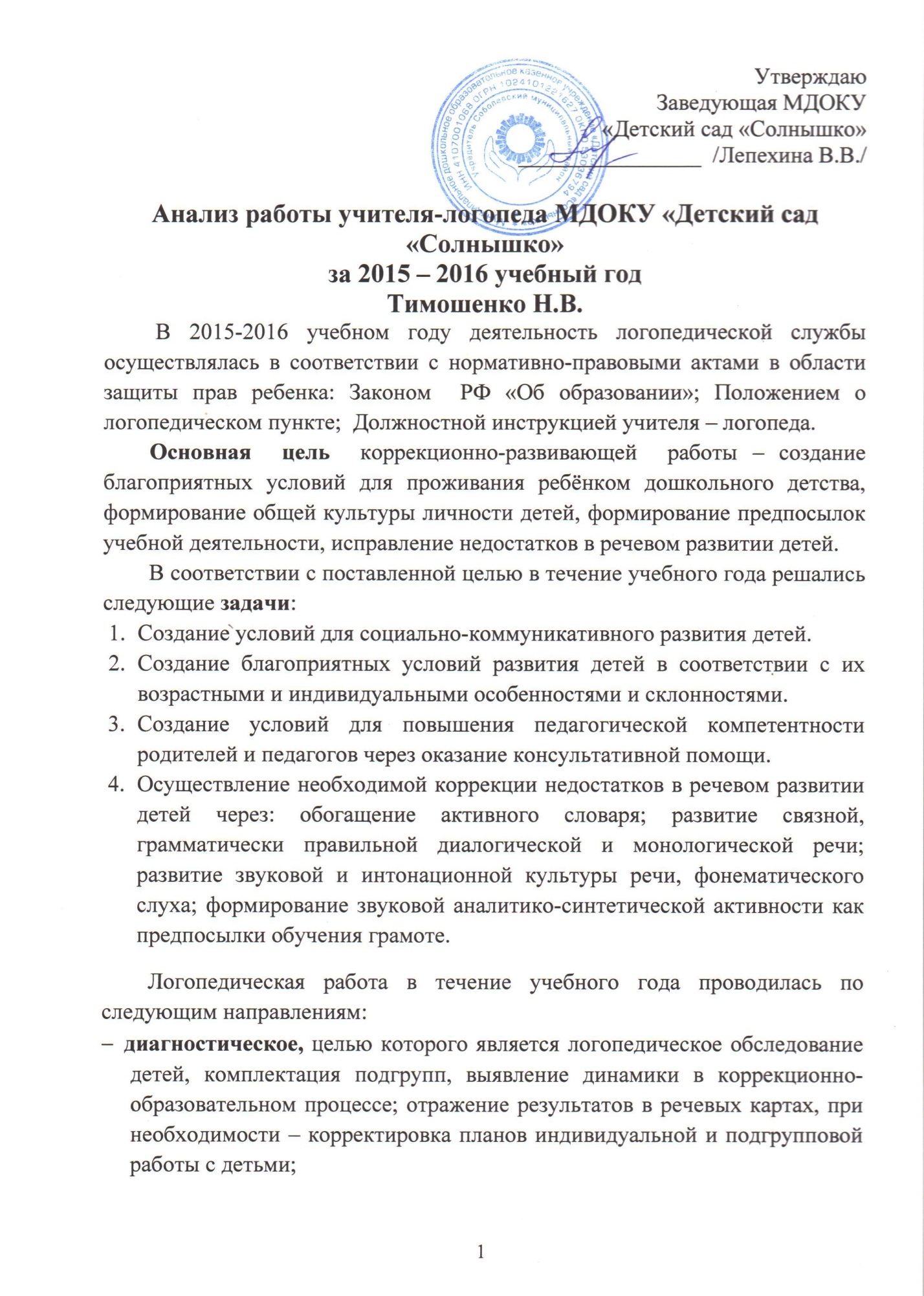 коррекционно-развивающее – проведение подгрупповых и  индивидуальных логопедических занятий по исправлению различных нарушений устной речи согласно циклограмме рабочего времени;консультативная деятельность – повышение эффективности коррекционной работы; методическая помощь педагогам; повышение эффективности коррекционной работы; оказание помощи родителям; профилактика речевых нарушений; знакомство родителей с организацией и содержанием коррекционной работы.Анализ работы учителя-логопеда по направлениям:Диагностическое.Результаты обследования воспитанников.Количество воспитанников, прошедших диагностику – 30 человек.      Количество воспитанников с нарушениями речи – 25 человек.Результат обследования с учетом выявленных проблемИспользуемые диагностические методикиПроанализировав данные логопедического обследования на начало  2015/2016 учебного года, можно сделать следующие выводы:1. В  2015-16 учебном году значительно увеличилось количество детей, имеющих речевую патологию. Коррекционно-развивающая работа проводилась с детьми старшей и подготовительной к школе группы. Это дети с системным недоразвитием речи. Нужно отметить повышение количества воспитанников с диагнозами: фонетико-фонематическое недоразвитие речи, фонетическое недоразвитие речи.Тенденции к уменьшению количества детей с данной патологией не отмечается.2. Речевые диагнозы при обследовании: ФФНР, ФНР.Коррекционное (состав коррекционных групп, направления коррекционно-развивающей работы, реализуемые учителем-логопедом; название программ, утвержденных заведующей).В течение учебного года коррекционные  занятия проводились  согласно циклограмме рабочего времени логопеда.Основной формой организации являются подгрупповые и индивидуальные занятия. Группы комплектовались с учетом однородности речевого дефекта и возраста детей. Основная работа была проведена  по коррекции звукопроизношения у воспитанников подготовительной к школе группы.Коррекционно – развивающие логопедические занятия проводились в течение учебного года (с 15 сентября по 15 мая) не менее 3 раз в неделю с каждой подгруппе в соответствии с тематическим планированием, на основании которого составляется календарно-тематическое планирование для каждой подгруппы логопедического пункта.Расписание логопедических занятий составлено учителем-логопедом с учетом режима работы ДОУ.Коррекционно – логопедические занятия проводились как индивидуально, так и подгрупповые. Периодичность подгрупповых и индивидуальных занятий определяется тяжестью нарушения речевого развития. Продолжительность группового логопедического занятия – 25 мин., индивидуального – 15 мин.Используемые коррекционно-развивающие методикиНа занятиях использовались различные педагогические технологии, которые обеспечивают комфортные, бесконфликтные и безопасные условия развития личности ребенка, реализацию его природного потенциала. При проведении занятий применялись активные формы обучения и коррекции.Здоровьесберегающие технологии способствовали охране и укреплению физического и психического здоровья детей-логопатов.Подгрупповые способы обучения. Коррекционные логопедические занятия на основе этого метода обучения способствуют формированию коммуникативных компетенций у  воспитанников.Индивидуализация – это способ, который позволяет  мне работать с воспитанниками, учитывая их возрастные, физиологические особенности и характер патологических процессов речи.Аналитическое направление Динамика развития воспитанниковРезультативностьРезультаты логопедической коррекции с детьмиКонсультативно-просветительское направлениеВыводы.Работа на логопункте за 2015-2016 учебный год была продуктивной, что подтверждается результатами заключительной диагностики. По всем направлениям велась коррекционно-развивающая работа, была оказана реальная помощь детям и родителям.Результаты  логопедического обследования воспитанников в мае  2015 - 2016 учебного года и коррекционно-развивающей работы  показали  положительную динамику. Все вышеизложенное позволяет определить основные задачи работы    учителя-логопеда на 2016/2017 учебный год:Продолжить коррекционную работу по последовательной реализации комплексного подхода при выявлении и коррекции речевой патологии воспитанников детского сада, усилить личностно-ориентированный подход к детям в процессе обследования речи и осуществления динамического наблюдения с целью уточнения состояния и особенностей развития устной речи воспитанников.На следующий учебный год необходимо зачислить тех воспитанников, с которыми не закончена коррекционно-развивающая работа, а также детей старшей группы.Совершенствовать работу по изучению и внедрению современных диагностических методик, проводить психолого-педагогические консилиумы для решения наиболее сложных проблем диагностики и коррекции речевых нарушений у воспитанников детского сада.Организовать работу с родителями воспитанников, поступивших в логопедический пункт.Логопедическое заключениеСтаршая группаПодготовительная к школе группаИтогоФонетическое  нарушение речи9514Фонетико-фонематическое недоразвитие речи7411Обследование уровня речевого развитияОбследование уровня речевого развитияОбследование уровня речевого развитияВолковская Т.Н.Волковская Т.Н.Иллюстративная методика логопедического обследованияВербицкая Т.Л.Вербицкая Т.Л.Экспресс-диагностика речевого развития детей старшего                                                       дошкольного возрастаКабанова Т.В., Домина О.В.Кабанова Т.В., Домина О.В.Тестовая диагностика. Обследование речи, общей и мелкой моторики у детей 3 – 6 лет с речевыми нарушениямиМигунова И.Н. и другиеМигунова И.Н. и другиеПедагогическая диагностика развития зрительного восприятия дошкольниковОбследования письма учащихся с ОВЗ 1-4 классов  Коррекция нарушений речи  у детей       ФФНРМетод наглядного моделирования«Интеллектуально-развивающие словесные игры» Е.В. КузьминаМетодика Е.В. МазановойДыхат. гимнаст А.Н.СтрельниковойФонопедический метод ЕмельяноваДыхательная гимнастика для восстановления нейронных связей головного мозгаОвчинникова Т.С, Логопедические распевкиКоррекция нарушений речи  у детей       ФНРМетод наглядного моделирования«Интеллектуально-развивающие словесные игры» Е.В. КузьминаМетодика Е.В. МазановойДыхат. гимнаст А.Н.СтрельниковойФонопедический метод ЕмельяноваДыхательная гимнастика для восстановления нейронных связей головного мозгаОвчинникова Т.С, Логопедические распевкиОхвачено детейВыпущеноОставлено25 100%2080%520%Старшая группаПодготовительная к школе группаИтогоКонсультации для родителейЗнакомство родителей с организацией и содержанием коррекционной работы логопедического пунктаЗнакомство родителей с организацией и содержанием коррекционной работы логопедического пунктаЗнакомство родителей с организацией и содержанием коррекционной работы логопедического пунктаКонсультации для родителей112Консультации для родителейНужны ли ребёнку занятия с логопедом?Нужны ли ребёнку занятия с логопедом?Нужны ли ребёнку занятия с логопедом?Консультации для родителей112Консультации для родителейКак развивать речь ребёнка от 2-х до 7-ми лет.Как развивать речь ребёнка от 2-х до 7-ми лет.Как развивать речь ребёнка от 2-х до 7-ми лет.Консультации для родителей336Рекомендации родителям11225137Родительские собрания 347Старшая группаПодготовительная к школе группаИтогоКонсультации для педагоговИндивидуальные консультацииИндивидуальные консультацииИндивидуальные консультацииКонсультации для педагогов241539Консультации для педагогов«Игры с песком как средство формирования связной речи дошкольника»«Игры с песком как средство формирования связной речи дошкольника»«Игры с песком как средство формирования связной речи дошкольника»Консультации для педагогов112Консультации для педагоговКак развивать речь ребёнка от 2-х до 7-ми лет.Как развивать речь ребёнка от 2-х до 7-ми лет.Как развивать речь ребёнка от 2-х до 7-ми лет.Консультации для педагогов336Консультации для педагогов«Причины и виды отклонений в речевом развитии детей дошкольного возраста»«Причины и виды отклонений в речевом развитии детей дошкольного возраста»«Причины и виды отклонений в речевом развитии детей дошкольного возраста»Консультации для педагогов325